CARMENMUSICA DI GEORGES BIZETOpéra-comique in quattro attiLibretto di Henri Meilhac e Ludovic Halévy, dall’omonima novella di Prosper MériméeEdizione in lingua originale francese	PERSONAGGI	INTERPRETI	Carmen	Varduhi Abrahamyan / Martina Belli*	Don José	Andrea Carè / Peter Berger*	Micaëla	Marta Torbidoni /		Giuliana Gianfaldoni (11, 13, 15, 17, 19, 21)	Escamillo	Lucas Meachem / Andrei Kymach*	Frasquita	Sarah Baratta	Mercédès	Alessandra Della Croce	Il Dancaïre	Gabriel Alexander Wernick	Il Remendado	Cristiano Olivieri	Moralès	Costantino Finucci	Zuniga	Gianluca Breda	Lillas Pastia	Aldo Dovo	Andrès	Marcello Spinetta	Una guida	Giulio Cavallini	Direttore d’orchestra	Giacomo Sagripanti	Regia	Stephen Medcalf	Scene e costumi	Jamie Vartan	Coreografia	Maxine Braham	Luci	Simon Corder	riprese da	John Bishop	Assistente alle scene	Nicole Figini	Maestro del coro di voci bianche	Claudio Fenoglio	Maestro del coro	Andrea SecchiORCHESTRA E CORO TEATRO REGIO TORINOCoro di voci bianche del Teatro Regio e del Conservatorio “G. Verdi” di TorinoAllestimento Teatro Lirico di Cagliari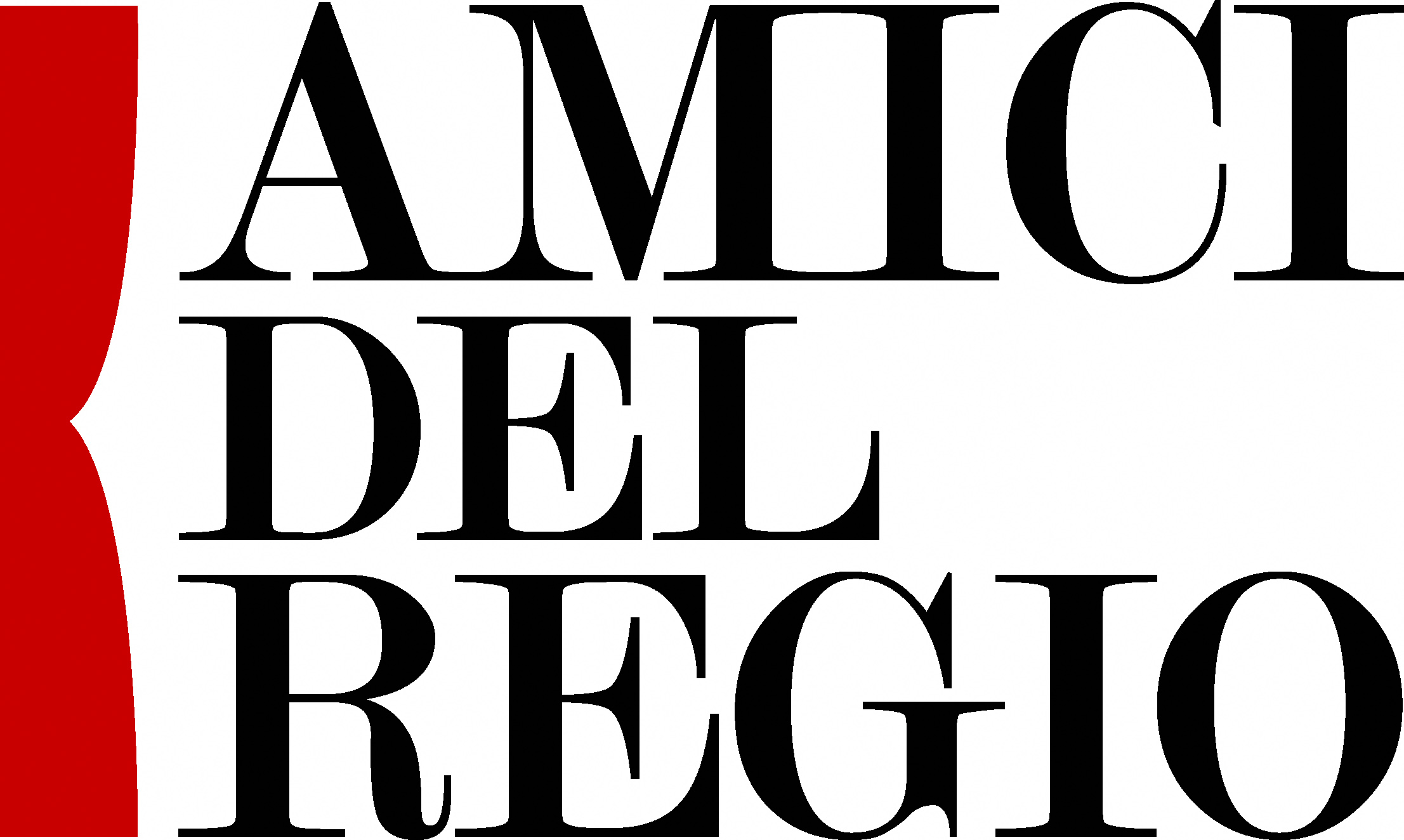 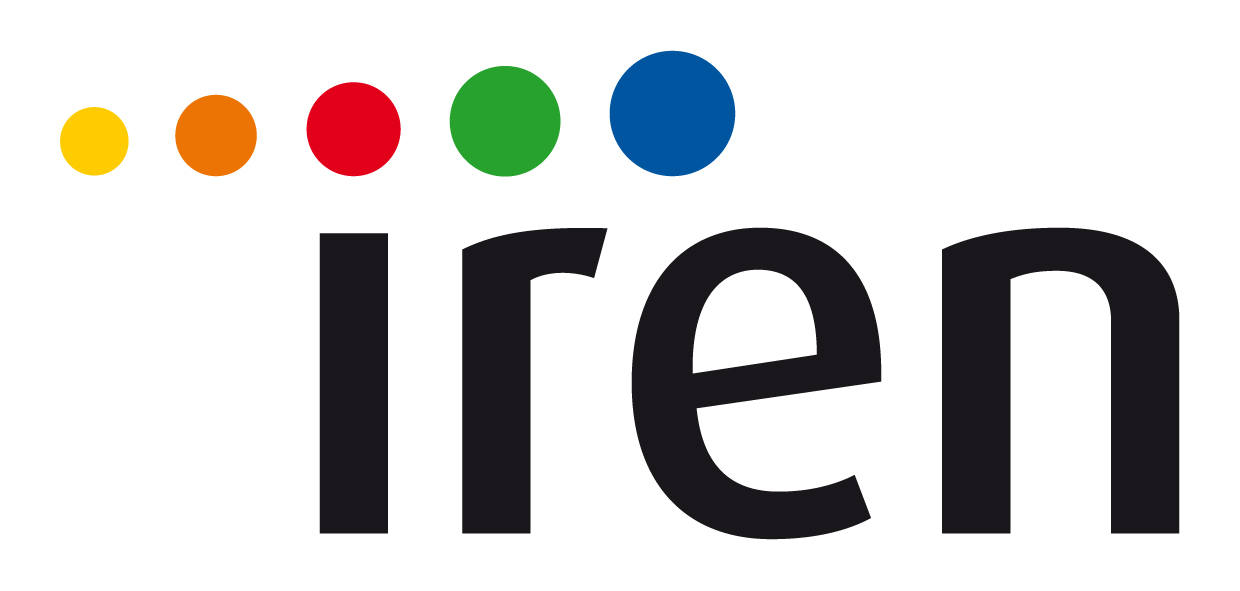 Martedì 10 Dicembre 2019	ore 20		AMercoledì 11 Dicembre 2019*	ore 15		QGiovedì 12 Dicembre 2019	ore 20		BVenerdì 13 Dicembre 2019*	ore 20		Domenica 15 Dicembre 2019	ore 15		CMartedì 17 Dicembre 2019*	ore 15		Mercoledì 18 Dicembre 2019	ore 20		DGiovedì 19 Dicembre 2019*	ore 20		Venerdì 20 Dicembre 2019	ore 20		Sabato 21 Dicembre 2019*	ore 20		SDomenica 22 Dicembre 2019	ore 15		F